LUNCH ORDERS – WEDNESDAYSLunch Order Information via QuickcliqRegister An online account at www.quickcliq.com.au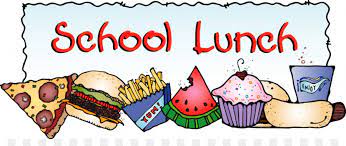 Once you have registered an account on Quick-Cliq, parents will need to create a profile for EACH child which records their classroom number and teacher.  Meals are provided by Carine Senior HS.Note:  Flexischools app still used by the Carine P&C and Uniform Shop.